Annual IEP AgendaBy the end of the meeting we will have:An understanding of present levels of performanceAn understanding and agreement on goals and objectivesAn understanding and agreement on placement and servicesWelcomeWelcome and PurposeIntroductions and RolesConversation Courtesies Present Levels of Performance(What is it the student knows, understands, and is able to do?)StrengthsChallenges(Classroom performance, Classroom Assessment, Transition- if applicable, Behaviors, Functional Skills).Annual Goals(What is it we want the student to know, understand, and be able to do in one year?)Special Education ServicesAccommodations/ModificationsSpecialized InstructionRelated ServicesPlacementParticipation of TestingESY (Extended School Year) / AT (Assistive Technology)Considerations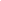 Least Restrictive Environment TransitionMedicaidEnding                                                                                                                   Confirm Agreements/Action Plan (if needed)               Complete Paperwork                                                    Acknowledgements                                                      